ПРОЕКТ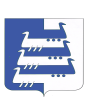 СОВЕТНаволокского городского поселенияКинешемского муниципального района Повестка очередного заседания24.06.2020 г           г. Наволоки ул. Энгельса, 7 (2 этаж)               начало: 13.001. О проекте решения Совета Наволокского городского поселения «О назначении выборов депутатов Совета Наволокского городского поселения Кинешемского муниципального района четвертого созыва»	Кудрикова А.Л. – зам. Главы Администрации Наволокского городского поселения2. О проекте решения Совета Наволокского городского поселения «О перечислении территориальной избирательной комиссии Кинешемского района денежных средств из бюджета Наволокского городского поселения на организацию выборов депутатов Совета Наволокского городского поселения Кинешемского муниципального района четвертого созыва»Кудрикова А.Л. – зам. Главы Администрации Наволокского городского поселения3. О проекте решения Совета Наволокского городского поселения «О внесении изменений в решение Совета Наволокского городского поселения Кинешемского муниципального района «О бюджете Наволокского городского поселения на 2020 год и на плановый период 2021 и 2022 годов»Шумилова Т.Н. – зам. Главы Администрации Наволокского городского поселения 4. О проекте решения Совета Наволокского городского поселения «О приостановлении действия пункта 16 Положения о бюджетном процессе в Наволокском городском поселении и внесении изменения в Положение о бюджетном процессе в Наволокском городском поселении»Шумилова Т.Н. – зам. Главы Администрации Наволокского городского поселения5. О проекте решения Совета Наволокского городского поселения «Об осуществлении деятельности по обращению с животными без владельцев, обитающими на территории Наволокского городского поселения Кинешемского муниципального района»Шумилова Т.Н. – зам. Главы Администрации Наволокского городского поселения6. О проекте решения Совета Наволокского городского поселения «О порядке принятия решения о применении мер ответственности к депутату Совета Наволокского городского поселения Кинешемского муниципального района, Главе Наволокского городского поселения Кинешемского муниципального района, представившим недостоверные или неполные сведения о своих доходах, расходах, об имуществе и обязательствах имущественного характера, а также сведения о доходах, расходах, об имуществе и обязательствах имущественного характера своих супруги (супруга) и несовершеннолетних детей, если искажение этих сведений является несущественным»Новиков Д.В. – заместитель Председателя Совета Наволокского городского поселения7. О проекте решения Совета Наволокского городского поселения «О внесении изменения в решение Совета Наволокского городского поселения «Об определении арендной платы за предоставленные в аренду без проведения торгов земельные участки, находящиеся в собственности Наволокского городского поселения»Догадов С.Б. – зам. Главы Администрации Наволокского городского поселения8. О проекте решения Совета Наволокского городского поселения «Об утверждении Порядка выявления, учета и оформления в муниципальную собственность бесхозяйного недвижимого и выморочного имущества, утверждении состава и Положения о комиссии по выявлению на территории муниципального образования Наволокского городского поселения бесхозяйного недвижимого имущества»	Догадов С.Б. – зам. Главы Администрации Наволокского городского поселенияПредседатель Совета Наволокского городского поселения                           Л.И. Туманова Заявки от заинтересованных лиц о намерениях присутствовать на заседании Совета Наволокского городского поселения принимаются по адресу: 155830, Ивановская область Кинешемский район, г. Наволоки,            ул. Ульянова, 6А; эл. почта: sovet@navoloki.ru 